Всероссийское образовательное мероприятие "Урок Цифры" по теме "Город будущего: как квантовые технологии меняют нашу жизнь"с 05.04.- 30.05.2023 г.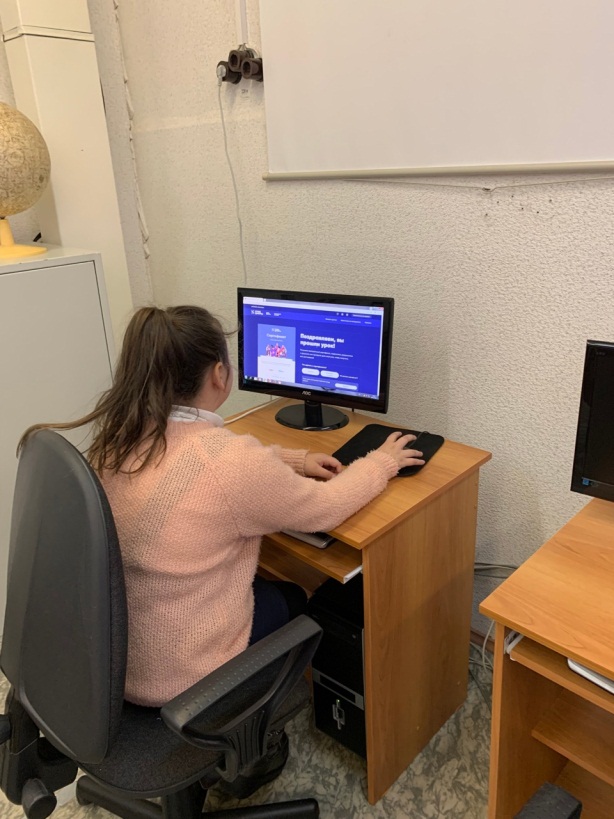 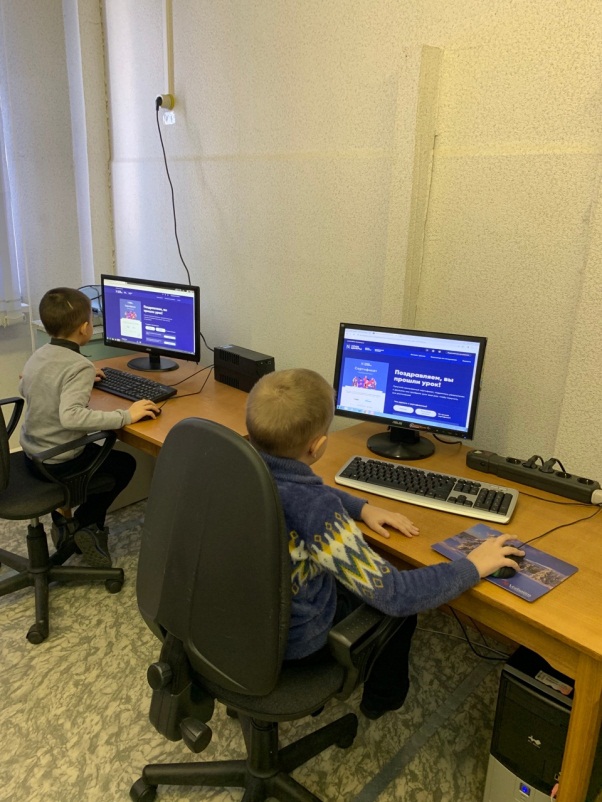 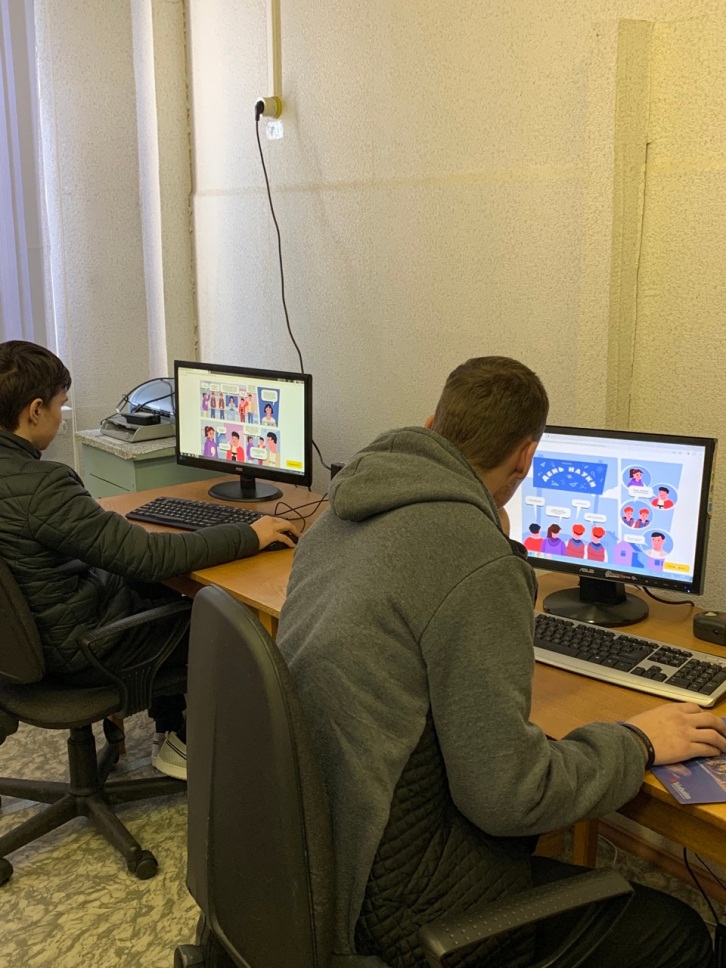 